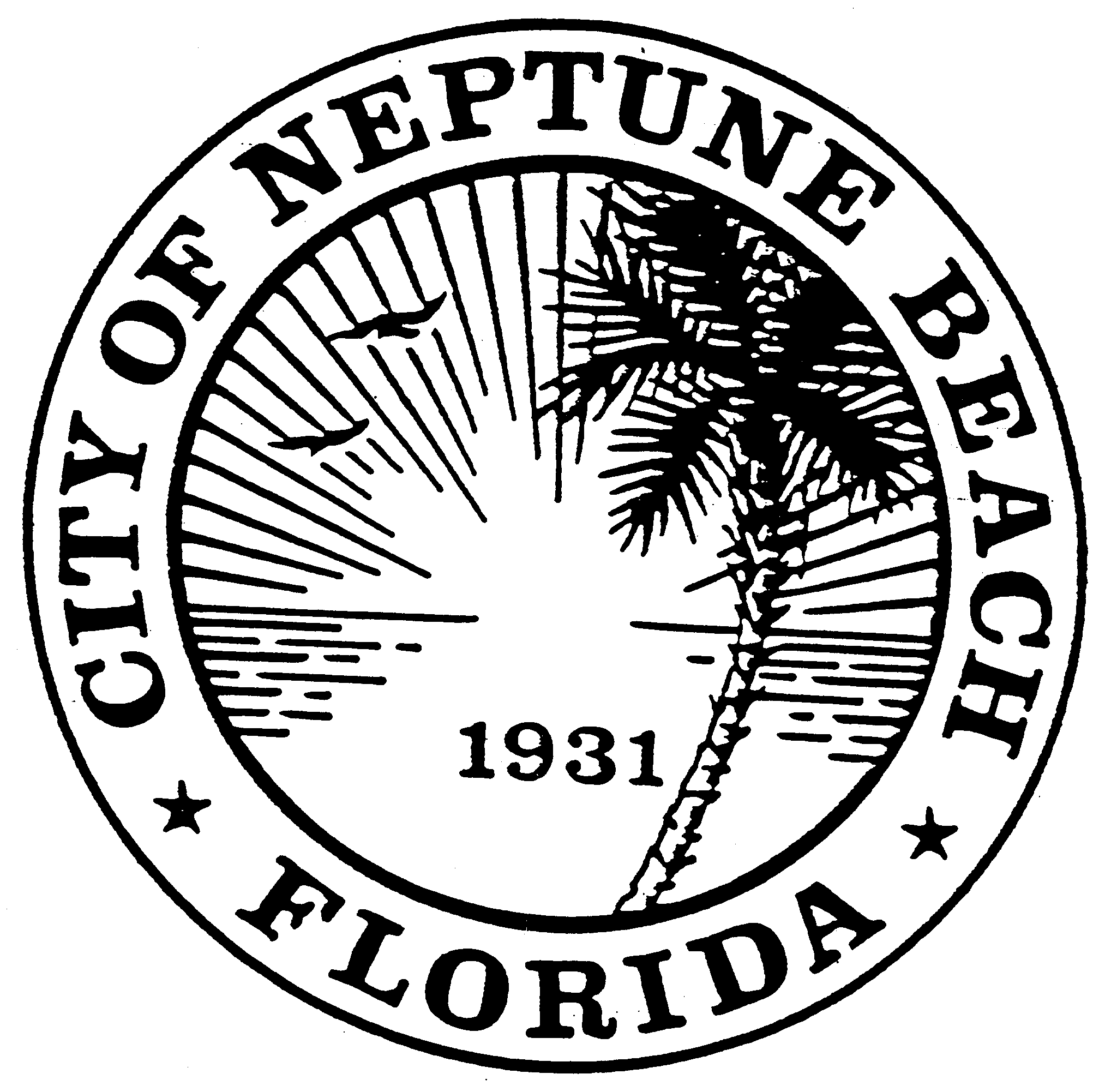 AGENDACOMMUNITY DEVELOPMENT BOARD MEETINGAugust 14, 2019(REVISED)CITY COUNCIL CHAMBERS116 FIRST STREETNEPTUNE BEACH, FL 32266Call to Order and Roll Call.Disclosure of ex-parte communications.Approval of July 10, 2019 minutes.